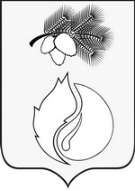 АДМИНИСТРАЦИЯ ГОРОДА КЕДРОВОГОПОСТАНОВЛЕНИЕ	04 августа 2023 г.	        № 293Томская областьг. КедровыйОб утверждении схемы теплоснабжения муниципального образования «Город Кедровый» Томской области на период до 2030г. (актуализация на 2024 год)В соответствии с постановлением Правительства Российской Федерации от 22.02.2012 № 154 «О требованиях к схемам теплоснабжения, порядку их разработки и утверждения», Уставом городского округа «Город Кедровый»ПОСТАНОВЛЯЕТ:Утвердить схему теплоснабжения муниципального образования «Город Кедровый» Томской области на период до 2030 г. (актуализация на 2024 год), согласно приложению к настоящему постановлению.2. Опубликовать постановление в Информационном бюллетене городского округа «Город Кедровый» и разместить на официальном сайте Администрации города Кедрового в информационно-телекоммуникационной сети «Интернет»: http://www.kedradm.ru.3. Постановление вступает в силу со дня официального опубликования.4. Контроль за исполнением настоящего постановления возложить на Первого заместителя Мэра города Кедрового.Мэр города Кедрового                                                                                               Н.А. СоловьеваБорисова Ирина Валерьевна8(38250) 35-418